LaoSample School District Title I  ການແຈ້ງເຕືອນພໍ່ແມ່ກ່ຽວກັບການມີສິດຂອງນັກຮຽນສຳລັບ ການບໍລິການຊ່ວຍເຫຼືອດ້ານພາສາເພີ່ມເຕີມວັນທີ:_____________________ຊື່ນັກຮຽນ: _______________________________________ ສະບາຍຍດີພໍ່ແມ່ຫຼືຜູ້ປົກຄອງ: ໃນຖານະເປັນນັກຮຽນໃນ “ໂປຣແກຣມ ພາສາອັງກິດສຳລັບຜູ້ເວົ້າທີ່ໃຊ້ພາສາອື່ນເປັນຫຼັກ” (ESOL), ລູກຂອງທ່ານໄດ້ຮັບການສິດສອນດ້ານພາສາທີ່ມີປະສິດທິພາບຈາກຄູອາຈານຂອງ ESOL. ໃນຖານະເປັນຜູ້ຮຽນພາສາອັງກິດ, ລູກຂອງທ່ານຍັງມີຄຸນສົມບັດສຳລັບ ການຊ່ວຍເຫຼືອເພີ່ມເຕີມ ທີ່ພວກເຮົາມອບໃຫ້ເພື່ອຊ່ວຍໃນການ ຍົກລະດັບ ທັກສະພາສາອັງກິດຂອງເຂົາເຈົ້າ. ເມື່ອລູກຂອງທ່ານອອກຈາກໂປຣແກຣມລັດ ESOL, ພວກເຮົາຍັງ ຈະເອົາລູກຂອງທ່ານອອກຈາກ ການບໍລິການດ້ານພາສາພິເສດເຫຼົ່ານີ້ເຊັ່ນກັນ. ທັກສະພາສາອັງກິດຂອງລູກທ່ານທີ່ໄດ້ຮັບການທົດສອບຜ່ານມາກັບ:    Kindergarten W-APT® ຫຼື MODEL®;     
 WIDA Screener®; ຫຼື   ACCESS for ELLs 2.0® ແລະໄດ້ຮັບຄະແນນລວມແມ່ນ _______. ຄະແນນຕ່ຳກວ່າ _____ເຮັດໃຫ້ເດັກມີສິດໃນການຖືກຈັດວາງໃນໂປຼແກຣມ ESOL ແລະຍັງໄດ້ຮັບ ການຊ່ວຍເຫຼືອດ້ານພາສາເພີ່ມເຕີມອີກດ້ວຍ.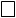 ພວກເຮົາສະໜອງການຊ່ວຍເຫຼືອເພີ່ມເຕີມລຸ່ມນີ້ເພື່ອຊ່ວຍຍົກລະດັບທັກສະການຟັງ, ການເວົ້າ ແລະ ການຂຽນໃນພາສາອັງກິດ ກໍຄືການຊ່ວຍເຫຼືອ ຄວາມຕ້ອງການດ້ານການສຶກສາຮ່ຳຮຽນຂອງເຂົາເຈົ້າ. ສຳລັບນັກຮຽນທີ່ມີຄະແນນສູງເຊິ່ງໄດ້ຮັບການຊ່ວຍເຫຼືອເພີ່ມເຕີມ, ອັດຕາການຮຽນຈົບແມ່ນ_____%. ກະລຸນາຮັບຊາບວ່າ ຖ້າລູກຂອງທ່ານພິການ, ການບໍລິການດ້ານພາສາຂອງເຂົາເຈົ້າແມ່ນໄດ້ຮັບການພັດທະນາຄຽງຄູ່ກັບພະນັກງານ ການສຶກສາພິເສດ ແລະ ພວກເຂົາຈະສະໜັບສະໜູນ ໂປຼແກຣມການສຶກສາພິເສດ(IEP) ຂອງລູກທ່ານ.NOTE TO LEAs: Remove this highlighted section and list your district’s Title I or Title III-funded supplemental language program/activities here. (Do not list the basic, State- mandated ESOL program offerings.) You must indicate: the methods of instruction used in the federally-funded program offered to the student as well as the methods of instruction used in other available programs, including how such programs differ in content, instructional goals and the use of English and a native language in instruction, and how the program(s) selected for their student will specifically help their child learn English and meet age-appropriate academic achievement standards for grade promotion and graduation.ທ່ານມີສິດໃນການປະຕິເສດ ການຊ່ວຍເຫຼືອເພີ່ມເຕີມເຫຼົ່ານີ້ ສຳລັບລູກຂອງທ່ານ. ຖ້າທ່ານຕ້ອງການປະຕິເສດລູກຂອງທ່ານໃນການເຂົ້າຮ່ວມ,  ຕ້ອງການລົມກ່ຽວກັບການຊ່ວຍເຫຼືອອື່ນໆທີ່ໄດ້ຮັບ, ຫລື ຕ້ອງການຮຽນຮູ້ກ່ຽວກັບການປະຊຸມພໍ່ແມ່ ຫຼື ຜູ້ປົກຄອງ, ກະລຸນາຕິດຕໍ່ບຸກຄົນ, ເບີໂທ ແລະອີເມວທີ່ລະບຸລຸ່ມນີ້:  ຂໍຂອບໃຈ.ຊື່: _____________________________	   ຕຳແໜ່ງ:_______________________________ ເບີໂທລະສັບ: _______________________ ອີເມວ:_____________________________